Российская Федерация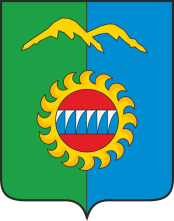 Администрация города ДивногорскаКрасноярского краяП О С Т А Н О В Л Е Н И Е "07.02.2022					г. Дивногорск					№ 26пО внесении изменений в Постановление администрации города Дивногорска от 27.11.2020 № 194п «Об утверждении Положения о комитете обеспечения градостроительной деятельности, управления закупками и имуществом администрации города Дивногорска»В соответствии с Федеральным законом Российской Федерации от 06.10.2003 № 131-ФЗ «Об общих принципах организации местного самоуправления в Российской Федерации», на основании решения Дивногорского городского Совета депутатов Красноярского края от 28.10.2020 № 2-2-ГС «О структуре администрации города Дивногорска», распоряжения администрации города Дивногорска от 03.11.2021 № 1786-р «О внесении изменений в штатное расписание администрации города», руководствуясь статьями 42, 43 Устава города Дивногорска,П О С Т А Н О В Л Я Ю:1. В наименование и содержание Постановления администрации города Дивногорска от 27.11.2020 № 194п «Об утверждении Положения о комитете обеспечения градостроительной деятельности, управления закупками и имуществом администрации города Дивногорска» внести изменения, где наименование «Комитет обеспечения градостроительной деятельности, управления закупками и имуществом администрации города Дивногорска» заменить на «Комитет обеспечения градостроительной деятельности, управления муниципальным имуществом и земельными отношениями администрации города Дивногорска».2. Утвердить Положение о комитете обеспечения градостроительной деятельности, управления муниципальным имуществом и земельными отношениями администрации города Дивногорска согласно приложению.3. Постановление подлежит опубликованию в средствах массовой информации и размещению на официальном сайте администрации города Дивногорска в информационно-телекоммуникационной сети Интернет.4. Настоящее постановление вступает в силу после официального опубликования и применяется к правоотношениям возникшим с 11.01.2022.5. Контроль за исполнением настоящего постановления оставляю за собой.Глава города					 					С.И. ЕгоровПриложение к постановлениюадминистрации города Дивногорскаот 07.02.2022 г. № 26п Положениео Комитете обеспечения градостроительной деятельности,управления муниципальным имуществом и земельными отношениями администрации города Дивногорска1. Общие положения1.1. Комитет обеспечения градостроительной деятельности, управления муниципальным имуществом и земельными отношениями администрации города Дивногорска (далее по тексту – Комитет) является структурным подразделением администрации города Дивногорска, созданным с целью реализации полномочий органов местного самоуправления в части градостроительства, управления и распоряжения муниципальным имуществом и земельными участками на территории городского округа город Дивногорск.1.2. В соответствии с утвержденной структурой администрации города Дивногорска Комитет находится в непосредственном подчинении Главы города Дивногорска.1.3. В состав комитета входят структурные подразделения администрации города – отдел архитектуры и градостроительства и отдел муниципального имущества и земельных отношений. При осуществлении своей деятельности комитет взаимодействует со всеми структурными подразделениями администрации города Дивногорска, а также подведомственными администрации муниципальными учреждениями и предприятиями. 1.4. Комитет в своей деятельности руководствуется Конституцией РФ, федеральными и краевыми законодательными или иными нормативными правовыми актами, принятыми органами государственной власти, местного самоуправления, Уставом города Дивногорска, распоряжениями и постановлениями главы администрации муниципального образования город Дивногорск, настоящим Положением.1.5. Полное наименование Комитета – Комитет обеспечения градостроительной деятельности, управления муниципальным имуществом и земельными отношениями администрации города Дивногорска.1.6. Сокращенное название Комитета – Комитет градостроительства и горимущества.1.7. Место нахождения Комитета: 663090, Красноярский край, г. Дивногорск, ул. Комсомольская, д. 2.1.8. Настоящее Положение может дополняться и изменяться в зависимости от изменения основных задач и функций Комитета.2. Основные задачи Комитета2.1. Организация работы в сфере градостроительной политики развития города и в сфере управления и распоряжения муниципальным имуществом и земельными участками;2.2. Формирование градостроительной политики, обеспечение устойчивого развития территории города на основе территориального планирования и градостроительного зонирования, создание условий для жилищного и иного строительства на территории города, осуществление градостроительных мероприятий, направленных на решение текущих и перспективных задач комплексного социально-экономического развития городского округа и улучшение его архитектурного облика;2.3. Обеспечение эффективного использования и распоряжения муниципальным имуществом и земельными участками в соответствии с законодательством Российской Федерации и Красноярского края, муниципальными правовыми актами и настоящим Положением;2.4. Обеспечение подготовки документов территориального планирования города, правил землепользования и застройки города, документации по планировке территорий, местных нормативов градостроительного проектирования;2.5. Обеспечение и реализация единой политики в области размещения средств наружной рекламы.3. Основные функции Комитета3.1. Участвует в разработке и реализации муниципальных целевых программ, разделов городских целевых программ в области градостроительства на территории города и программ социально-экономического развития территории города, контролирует их выполнение;3.2. Выполняет отдельные государственные полномочия в области архитектуры и градостроительной деятельности, переданные органам местного самоуправления в соответствии с законами Российской Федерации и Красноярского края;3.3. Определяет приоритетные направления строительства, реконструкции и капитального ремонта объектов для нужд города Дивногорска;3.4. Обеспечивает разработку, экспертизу, рассмотрение, согласование и представление на утверждение в установленном порядке градостроительной документации о территориальном планировании городского округа город Дивногорск;3.5. Подготавливает заключения при согласовании проектов документов территориального планирования Российской Федерации, а также заключения при согласовании проектов документов территориального планирования муниципальных образований, имеющих общую границу с городским округом город Дивногорск, в случаях, предусмотренных Градостроительным кодексом Российской Федерации;3.6. Обеспечивает разработку правил землепользования и застройки городского округа город Дивногорск и других нормативных правовых актов администрации города Дивногорска и внесение в них изменений;3.7. Участвует в рассмотрении и согласовании комплексных схем развития территорий городского округа город Дивногорск, схем и проектов развития инженерной, транспортной и социальной инфраструктур, благоустройства территории городского округа город Дивногорск;3.8. Обеспечивает разработку, экспертизу, рассмотрение, согласование и представление на утверждение в установленном порядке местных нормативов градостроительного проектирования и внесение в них изменений; 3.9. Размещает информацию, предусмотренную Градостроительным кодексом Российской Федерации в Федеральной государственной информационной системе территориального планирования;3.10. Участвует в разработке и реализации градостроительных разделов местных целевых программ и программ социально-экономического развития территорий городского округа город Дивногорск.3.11. Организовывает и проводит общественные обсуждения, публичные слушания по проектам генеральных планов, проектам правил землепользования и застройки, проектам планировки территории, проектам межевания территории, проектам решений о предоставлении разрешения на условно разрешенный вид использования земельного участка или объекта капитального строительства, проектам решений о предоставлении разрешения на отклонение от предельных параметров разрешенного строительства, реконструкции объектов капитального строительства.3.12. Обеспечивает подготовку и согласование проектов правовых актов:о предоставлении разрешения на условно разрешенный вид использования земельного участка или объекта капитального строительства, о предоставлении разрешения на отклонение от предельных параметров разрешенного строительства, реконструкции объектов капитального строительства.о подготовке документации по планировке территории в случаях, установленных законодательством;3.13. Осуществляет проверку разработанной документации по планировке территории;3.14. Осуществляет подготовку заключения о соответствии документации на соответствие требованиям, указанным в статье 45 Градостроительного кодекса Российской Федерации.3.15. Обеспечивает подготовку и согласование проектов:разрешения на строительство, решения о внесении изменений в разрешение на строительство, разрешения на ввод объекта в эксплуатацию при осуществлении строительства, реконструкции объектов капитального строительства, расположенных на территории города;уведомления о соответствии (несоответствии) указанных в уведомлении о планируемых строительстве или реконструкции объекта индивидуального жилищного строительства или садового дома параметров объекта индивидуального жилищного строительства или садового дома установленным параметрам и (или) допустимости (недопустимости) размещения объекта индивидуального жилищного строительства или садового дома на земельном участке и уведомления о соответствии (несоответствии) построенных или реконструированных объекта индивидуального жилищного строительства или садового дома требованиям законодательства о градостроительной деятельности, расположенных на территории городского округа город Дивногорск;документа, подтверждающего принятие уполномоченным должностным лицом администрации города решения о переводе или об отказе в переводе помещения;градостроительных планов земельных участков;разрешений на снос зелёных насаждений в порядке, установленном законодательством и иными правовыми актами;отказов в подготовке и выдаче указанных документов;уведомления собственникам помещений, примыкающих к помещению, решение о переводе которого принято уполномоченным должностным лицом администрации города.уведомление органа регионального государственного строительного надзора о размещении в ГИСОГД уведомления о планируемом сносе объекта капитального строительства, уведомления о завершении сноса объекта капитального строительства;запросов о предоставлении результатов и материалов обследования объекта капитального строительства, проекта организации работ по сносу объекта капитального строительства, прилагаемых к уведомлению о планируемом сносе объекта капитального строительства, в случае непредставления их застройщиком или техническим заказчиком.3.16. Осуществляет подготовку проектов писем:об отмене разрешений на строительство, разрешений на ввод объектов в эксплуатацию, выданных администрацией города, о внесении изменений в разрешение на строительство, о прекращении действия разрешений на строительство, а также об отказе в выдаче указанных документов при наличии оснований, предусмотренных действующим законодательством;об отмене уведомлений о соответствии указанных в уведомлении о планируемых строительстве или реконструкции объекта индивидуального жилищного строительства или садового дома параметров объекта индивидуального жилищного строительства или садового дома установленным параметрам и допустимости размещения объекта индивидуального жилищного строительства или садового дома на земельном участке, выданных администрацией города; об отмене уведомлений о соответствии построенных или реконструированных объекта индивидуального жилищного строительства или садового дома требованиям законодательства о градостроительной деятельности, выданных администрацией города.3.17. Обеспечивает подготовку и согласование правовых актов администрации города либо отказов в подготовке:о переустройстве и (или) перепланировке помещений в многоквартирных домах, расположенных на территории о переводе жилого помещения в нежилое помещение и нежилого помещения в жилое помещение;о признании садового дома жилым домом и жилого дома садовым домом;о присвоения адреса объектам адресации, изменении и аннулировании адреса объектов адресации, о признании легитимности адресов объектов;о резервировании и об изъятии земельных участков, в том числе подлежащих образованию, и всех объектов недвижимости на таких участках для муниципальных нужд.о развитии застроенных территорий;о проведении торгов (в форме конкурса или аукциона) на право заключения договоров о комплексном развитии территорий.3.18. Обеспечивает проведение на территории города мероприятий, установленных действующим законодательством Российской Федерации, по выявлению правообладателей ранее учтенных объектов недвижимости, направляет сведения о правообладателях данных объектов недвижимости для внесения в Единый государственный реестр недвижимости.3.19. Размещает сведения, предусмотренные законом «О федеральной информационной адресной системе» в Федеральной информационной адресной системе;3.20. Ведет государственную информационную систему обеспечения градостроительной деятельности в части, касающейся осуществления градостроительной деятельности на территории городского округа город Дивногорск;3.21. Осуществляет подготовку сведений, документов и материалов, содержащихся в государственных информационных системах обеспечения градостроительной деятельности в порядке, установленном законодательством Российской Федерации.3.22. Участвует в разработке и обеспечении реализации мероприятий городских и государственных программ, законов Красноярского края, предусматривающих обеспечение жильем граждан.3.23. Участвует в работе межведомственной комиссии по вопросам признания помещений жилыми помещениями, пригодными (непригодными) для проживания граждан, а также многоквартирного дома аварийным и подлежащим сносу или реконструкции:3.24. Осуществляет рассмотрение заявлений граждан о признании домов аварийными и подлежащими сносу;3.25. Готовит проекты решений об оценке соответствия помещений и многоквартирных домов требованиям, установленным в Положения о признании помещения жилым помещением, жилого помещения непригодным для проживания, многоквартирного дома аварийным и подлежащим сносу или реконструкции, садового дома жилым домом и жилого дома садовым домом;3.26. В составе комиссии осуществляет проведение осмотра зданий, сооружений на предмет их технического состояния и надлежащего технического обслуживания в соответствии с требованиями технических регламентов, предъявляемыми к конструктивным и другим характеристикам надежности и безопасности указанных объектов, требованиями проектной документации, выдачу рекомендаций о мерах по устранению выявленных нарушений в случаях, предусмотренных Градостроительным кодексом Российской Федерации;3.27. Обеспечивает подготовку и согласование правовых актов администрации города о признании домов аварийными и подлежащими сносу или реконструкции в соответствии с заключением комиссии; 3.28. Осуществляет внесение сведений о домах, признанных аварийными и подлежащими сносу или реконструкции в АИС ЖКХ;3.29. Организует мероприятия по муниципальному земельному контролю, муниципальному лесному контролю, соблюдение законодательства Российской Федерации о градостроительстве и иных нормативных правовых актов в пределах своей компетенции.3.30. Обеспечивает подготовку плана проверок юридических лиц, индивидуальных предпринимателей, органов государственной власти, органов местного самоуправления, граждан и его согласование с уполномоченными органами;3.31. Осуществляет организацию проведения плановых и внеплановых проверок за соблюдением земельного, лесного законодательства;3.32. Осуществляет подготовку проектов предписаний об устранении нарушений обязательных требований законодательства и контроль за их исполнением3.33. Осуществляет подготовку проектов предостережений о недопустимости нарушения законодательства в рамках проведения профилактических мероприятий земельных участков, осуществляет контроль за их выполнением;3.34. Выявляет самовольные постройки и сооружения (в том числе временные), размещенные без разрешительных документов на принадлежащих гражданам, юридическим лицам земельных участках при принятии решения о выдаче разрешения на ввод объекта капитального строительства в эксплуатацию, рассмотрении обращений граждан и юридических лиц, содержащих информацию о фактах, связанных с наличием самовольной постройки.3.35. Осуществляет подготовку документации для принятия решений о сносе самовольной постройки либо решения о сносе самовольной постройки или ее приведении в соответствие с установленными требованиями в случаях, предусмотренных гражданским законодательством;3.36. Осуществляет общее руководство и координацию деятельности всех органов управления и организаций, участвующих в регулировании рекламной деятельности на территории муниципального образования город Дивногорск;3.37. Участвует в разработке и согласовании схемы размещения рекламных конструкций на территории муниципального образования город Дивногорск в порядке, установленном Федеральным законом «О рекламе»;3.38. Обеспечивает подготовку и согласование правовых актов администрации города по вопросам размещения рекламных конструкций на территории городского округа, разрешений на установку рекламных конструкций;3.39. Осуществляет подготовку аукционной документации по проведению торгов на право заключения договоров на установку и эксплуатацию рекламных конструкций;3.40. Осуществляет текущий контроль за установкой рекламных конструкций и их содержанием на территории города, за соблюдением рекламораспространителями требований к использованию места размещения и эксплуатации средства наружной рекламы;3.41. Осуществляет подготовку проектов предписаний о демонтаже рекламных конструкций на территории городского округа город Дивногорск, установленных и (или) эксплуатируемых без разрешения, срок действия которых не истек, ведет городской реестр рекламных мест3.42. Организует мероприятия по проведению освидетельствование проведения основных работ по строительству объектов индивидуального жилищного строительства или проведения работ по реконструкции объекта индивидуального жилищного строительства;3.43. Организует систему учета земельных и лесных участков; 3.44. Разрабатывает проекты правовых актов города по вопросам регулирования земельных отношений, управления и распоряжения имуществом, земельными и лесными участками;3.45. Обеспечивает подготовку и согласование проектов правовых актов города:об утверждении схемы расположения земельного участка на кадастровом плане территории; о предварительном согласовании предоставления земельного участка;о предоставлении земельного участка в собственность бесплатно;о прекращении права постоянного (бессрочного) пользования земельным участком или права пожизненного наследуемого владения земельным участком;об изменении, установлении вида разрешенного использования, земельных участков; об установлении категории земель; об установлении публичных сервитутов в отношении земельных участков; о проведении аукционов по продаже земельного участка, аукциона на право заключения договора аренды земельного участка;об отмене, изменении, дополнении, признании утратившими силу правовых актов города по указанным вопросам;3.46. Осуществляет подготовку и согласование проектов: договора аренды земельного участка;договора купли-продажи земельного участка;дополнительных соглашений к договорам аренды;соглашений о расторжении договоров аренды;актов приема передачи земельных участков; договоров на размещение временных объектов;договоров безвозмездного пользования земельного участка:разрешения на использование земель или земельного участка при наличии оснований для их использования без предоставления земельных участков и установления сервитута;3.47. Осуществляет подготовку и обеспечивает получение документов, необходимых для проведения аукциона по продаже земельного участка, аукциона на право заключения договора аренды земельного участка;3.48. Участвует в комиссии по списанию задолженности по арендной плате;3.49. Ведет реестр арендаторов, договоров аренды, начисляет арендную плату, выдает акты сверок, осуществляет контроль за поступлением арендной платы, направляет уведомления о задолженности в адрес арендаторов. В случае не поступления арендной платы после двухкратного письменного уведомления направляет документы в Отдел правовой и кадровой работы для проведения претензионной работы;. 3.50.Осуществляет ведение реестра муниципального имущества и контроль учета муниципального имущества, подготовку проектов выписок из реестра муниципального имущества;3.51. Организует учет бесхозяйного движимого и недвижимого имущества, а также организует работу по признанию права муниципальной собственности на бесхозяйные объекты;3.52. Разрабатывает проект прогнозного плана приватизации муниципального имущества, осуществляет контроль за ходом его реализации;3.53. Готовит проекты документов, необходимых для включения (поступления) имущества в состав казны или исключения, списания имущества из ее состава;3.54. Осуществляет мероприятия, необходимые для проведения государственной регистрации права муниципальной собственности, сделок с муниципальной собственностью, вещных прав и арендных правоотношений, в том числе прекращения права общей долевой собственности на жилые помещения и выделу доли в натуре;3.55. Обеспечивает подготовку и согласование проектов правовых актов города по управлению и распоряжению муниципальным имуществом, договоров аренды, иного возмездного и безвозмездного пользования, в том числе договоров хранения, концессионного соглашения, хозяйственного ведения и оперативного управления, доверительного управления другому лицу, залога, в пределах, установленных законодательством Российской Федерации, правовыми актами города.3.56. Участвует в работе комиссии по приватизации муниципального имущества в порядке, установленном законодательством и муниципальными правовыми актами о приватизации муниципального имущества;3.57. Осуществляет подготовку документов, проектов правовых актов города по передаче объектов государственной собственности в муниципальную собственность и муниципальной собственности в государственную собственность в соответствии с разграничением полномочий согласно законодательству;3.58. Организует работу, связанную с проведением конкурсов, аукционов по продаже муниципального имущества, на право заключения договоров аренды, договоров безвозмездного пользования, договоров доверительного управления имуществом, иных договоров, предусматривающих переход прав владения и (или) пользования в отношении муниципального имущества.3.59. Осуществляет координацию деятельности муниципальных казенных, бюджетных, автономных учреждений в сфере управления муниципальной собственностью, в том числе землями и лесами, находящимися на территории городского округа;3.60. Участвует в создании и (или) ликвидации муниципальных предприятий и учреждений, наделяет их муниципальным имуществом на праве хозяйственного ведения или оперативного управления;3.61. Согласовывает уставы муниципальных предприятий и учреждений, изменений и дополнений к ним;3.62. Согласовывает закрепление муниципального имущества за муниципальными предприятиями и учреждениями, а также изъятие такого имущества в порядке, установленном законодательством и иными правовыми актами;3.63. Согласовывает решения муниципальных предприятий и учреждений о распоряжении имуществом, принадлежащим им на праве хозяйственного ведения либо оперативного управления;3.64. Осуществляет контроль за использованием по назначению и сохранностью муниципального недвижимого имущества, переданного в хозяйственное ведение и оперативное управление муниципальным предприятиям и учреждениям;3.65. Участвует в разработке и реализации целевых программ по вопросам, отнесенным к ведению Комитета;3.64. Разрабатывает проекты правовых актов города по вопросам управления и распоряжения муниципальным имуществом, архитектуры и градостроительства. 3.66. Осуществляет оказание муниципальных услуг в соответствии с разделом реестра муниципальных услуг «Муниципальные услуги, предоставляемые структурными подразделениями и специалистами администрации города» в рамках своей компетенции.3.67. Рассматривает обращения органов государственной власти и органов местного самоуправления, правоохранительных, судебных органов, органов прокуратуры, граждан и юридических лиц по вопросам, отнесенным к ведению Комитета.3.68. Осуществляет взаимодействие с федеральными и региональными органами государственной власти, органами местного самоуправления, муниципальными учреждениями, структурными подразделениями администрации и иными организациями по вопросам управления и распоряжения муниципальным имуществом, земельными участками, а также по вопросам архитектуры и градостроительства; 3.69. Участвует в работе комиссий по вопросам, отнесенным к ведению Комитета.3.70. Организует прием граждан и юридических лиц по вопросам, отнесенным к ведению Комитета.4. Обеспечение деятельности КомитетаКомитет для осуществления возложенных на него задач и функций имеет право:4.1. Осуществлять в пределах компетенции управление, координацию и контроль за деятельностью муниципальных учреждений и предприятий в области градостроительства на территории города;4.2. Запрашивать и получать от органов и территориальных подразделений администрации города, государственных органов, муниципальных предприятий и учреждений и иных организаций независимо от ведомственной принадлежности и форм собственности документы и информацию, необходимые для решения вопросов, входящих в компетенцию Комитета;4.3. Участвовать в создании межведомственных комиссий, научно-методических, научно-технических, экспертных и иных советов по вопросам, входящим в компетенцию Комитета.4.4. Проводить в установленном порядке совещания, конференции, семинары, экспертизы с привлечением организаций и специалистов по вопросам, входящим в компетенцию Комитета;4.5. Осуществлять методическое руководство и координировать деятельность отделов в сфере строительства, архитектуры и землепользования администрации города при разработке и реализации общегородских градостроительных программ;4.6. Все функции и полномочия Комитета реализуются через входящие в состав комитета отделы - отдел архитектуры и градостроительства и отдел муниципального имущества и земельных отношений.5. Руководство и организация деятельности Комитета5.1. Руководство деятельностью Комитета осуществляет руководитель Комитета обеспечения градостроительной деятельности, управления муниципальным имуществом и земельными отношениями (далее - Руководитель), действующий на принципах единоначалия, назначаемый на должность и освобождаемый от должности Главой города.5.2. Руководитель непосредственно подчиняется Главе города.5.3. Руководитель Комитета:5.4. В пределах своей компетенции согласовывает проекты документов, подготовку которых осуществляет Комитет;5.5. Руководитель комитета наделен правом подписи всей деловой переписки, а также документации, связанной с деятельностью и реализацией функций комитета;5.6. Руководитель Комитета может быть наделен правом подписи иных документов, связанных с деятельностью комитета на основании распоряжения Главы города;5.8. Руководитель Комитета издает приказы по вопросам деятельности Комитета;5.9. Руководитель Комитета представляет на утверждение Главе города положения об отделах Комитета, должностные инструкции работников Комитета;5.10. Руководитель вносит на рассмотрение Главы города предложения по назначению и освобождению от должности работников Комитета в соответствии с трудовым законодательством и правовыми актами города.5.11. Руководитель Комитета вносит на рассмотрение Главы города предложения о мерах поощрения и дисциплинарного взыскания работников комитета в соответствии с действующим законодательством5.12. Руководитель Комитета представляет Главе города информацию о деятельности Комитета.6. Ответственность6.1. Работники Комитета несут ответственность за исполнение Федерального закона от 06.10.2003 № 131-ФЗ «Об общих принципах организации местного самоуправления в Российской Федерации» в рамках возложенных на них должностных обязанностей в соответствии с законодательством Российской Федерации.6.2. Начальники подведомственных отделов и работники отделов Комитета несут персональную ответственность за достоверность сведений, законность сведений изложенных в документации, представленной на согласование руководителю Комитета и Главе города.6.2. Руководитель Комитета несет персональную ответственность:6.3. За разрабатываемые правовые акты и принимаемые решения в рамках возложенных полномочий, за непринятие мер по предупреждению коррупционных проявлений в случае их явного выявления, за исключением случаев при которых в ходе проверки будет установлено, что Глава города и руководитель Комитета введены в заблуждение по причине недостоверности представленных сведений подразделениями администрации города, подведомственными учреждениями или отделами Комитета.6.4. За выполнение возложенных на Комитет задач и функций при наличии установления фактов бездействия при явной возможности их реализации.